Carbon Reduction Plan for PPN 06/21 Company: ActionAidDate: Commitment to achieving Net ZeroActionAid is committed to achieving Net Zero by 2040 and is taking steps to try and further reduce this timeline where possible.Baseline EmissionsBaseline emissions were recorded for year ending December 2020 and were produced by Positive Planet in accordance with GHG Protocols for scopes 1,2 & 3 as follows;Scope 1	0.56 tCO2eScope 2	10.54 tCO2e (includes -50.17 tCO2e REGO)Scope 3	303.57 tCO2eTotal Emissions	314.67 tCO2eThe baseline measurement was taken in 2020, which was a Covid-19 affected year. The effects of Covid-19 on the business largely impacted travel to and from the office (employee commuting) and around the world, to visit the projects ActionAid are engaged in (organisational travel and accommodation).Further data analysis suggests that 2019 would have had emissions of c.800 tCO2e, with approximately 400 tCO2e of that coming from organisational travel alone.Emission Reduction TargetsThere are no existing carbon emission reduction targets on which to report any progress at this time.In order for ActionAid to progress towards Net Zero, new carbon reduction targets have been set for the future. Carbon reduction plans to 2025 include the following actions;It is projected that by achieving the above targets, carbon emissions will be 600 tCO2e in 2025 putting ActionAid on track to achieve Net Zero by 2040.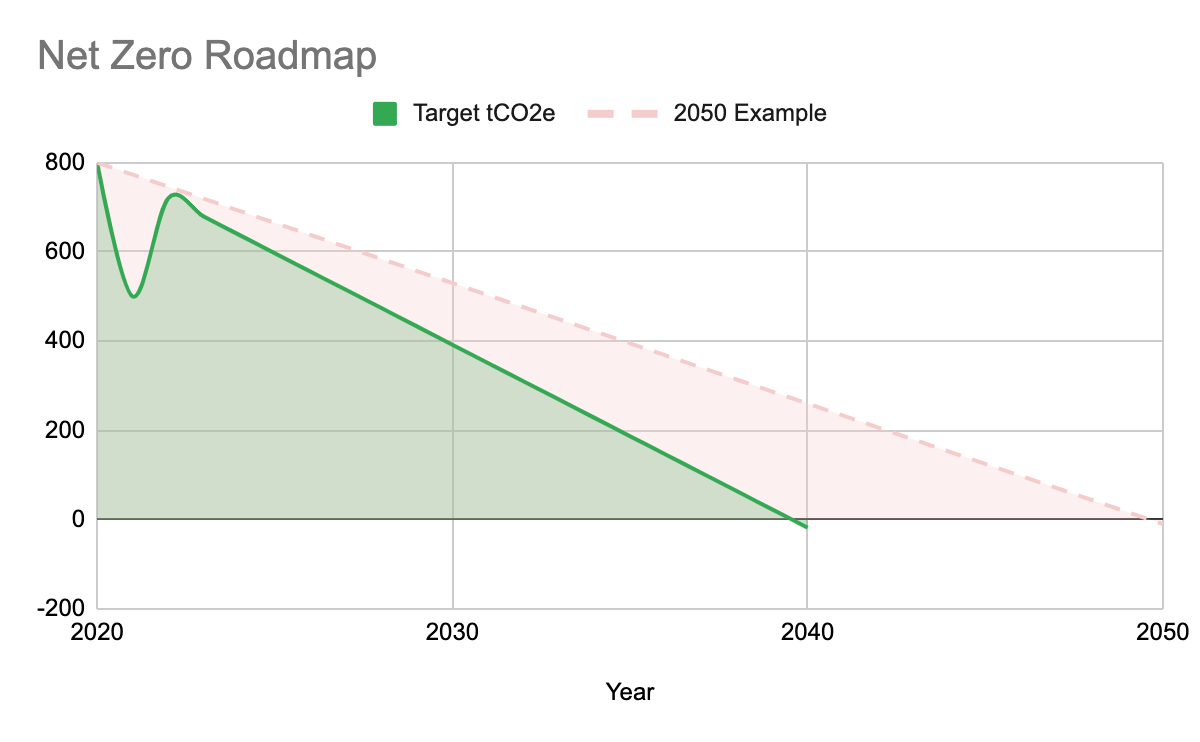 In the future ActionAid hope to engage with environmental projects and other voluntary schemes, such as;ISO 14001 CertificationPositive Planet – Employee EngagementThe Climate and Environment Charter for humanitarian organisationsDeclarationThis Carbon Reduction Plan has been completed, with the help of Positive Planet, in accordance with PPN 06/21 and associated guidance and reporting standards for Carbon Reduction Plans.Emissions have been reported and recorded in accordance with the published reporting standard for Carbon Reduction Plans and the GHG Reporting Protocol corporate standard and uses the appropriate Government emission conversion factors for greenhouse gas company reporting.Scope 1 and 2 emissions have been reported in accordance with SECR requirements, and the required subset of Scope 3 emissions have been reported in accordance with the published reporting standard for Carbon Reduction Plans and the Corporate Value Chain (Scope 3) Standard.This Carbon Reduction Plan has been reviewed and signed off by the board of directors (or equivalent management body).Signed on behalf of ActionAidName:  John Good (COO)	Signed: John GoodDate:  30/09/2021	Reduction PlanSubtotal231.81 tCO2eDescriptionTarget DatetCO2e ReductionReduce non-recyclable waste across all AAUK offices by 80% 20250.31 tCO2eMove to 100% renewable electricity in both AAUK offices202560.71 tCO2eUse Carbon Neutral couriers for all deliveries2024170.79 tCO2eReduce business air travel by 60% over 2019 (will be higher than 2020 base year due to Covid-19 restrictions)2022n/aPromote rail as primary choice for all short-haul business travel incl. UK and mainland Europe2022n/a